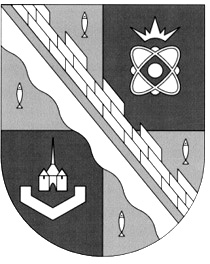                            администрация МУНИЦИПАЛЬНОГО ОБРАЗОВАНИЯ                                             СОСНОВОБОРСКИЙ ГОРОДСКОЙ ОКРУГ  ЛЕНИНГРАДСКОЙ ОБЛАСТИ                             постановление                                                   от 28/07/2022 № 1660О принятии расходных обязательств и об утверждении Порядка определения объема и предоставления субсидии из бюджета Сосновоборского городского округа СМУП «ВОДОКАНАЛ»на частичное возмещение затрат в связи с выполнениемтранспортирования и размещения/утилизации отходов смеси осадков механической и биологической очистки хозяйственно-бытовых и смешанных сточных вод,накопленных в период деятельности СМУП «ВОДОКАНАЛ»В соответствии со ст.78 Бюджетного кодекса Российской Федерации, ст.33 Положения о бюджетном процессе в Сосновоборском городском округе, утвержденного решением совета депутатов Сосновоборского городского округа от 20.11.2007 № 143, Федеральным законом Российской Федерации от 06.10.2003 № 131-ФЗ «Об общих принципах организации местного самоуправления в Российской Федерации», ст.210 Гражданского кодекса Российской Федерации, постановлением Правительства РФ от 18.09.2020 № 1492 «Об общих требованиях к нормативным правовым актам, муниципальным правовым актам, регулирующим предоставление субсидий, в том числе грантов в форме субсидий, юридическим лицам, индивидуальным предпринимателям, а также физическим лицам - производителям товаров, работ, услуг, и о признании утратившими силу некоторых актов Правительства Российской Федерации и отдельных положений некоторых актов Правительства Российской Федерации», распоряжением Комитета финансов администрации Сосновоборского городского округа от 13.04.2021 № 18-р «Об утверждении типовых форм соглашений (договоров) о предоставлении из бюджета Сосновоборского городского округа субсидий юридическим лицам (за исключением муниципальных учреждений), индивидуальным предпринимателям, физическим лицам-производителям товаров, работ, услуг», в рамках муниципальной программы Сосновоборского городского округа «Городское хозяйство на 2014-2024 годы», администрация Сосновоборского городского округа п о с т а н о в л я е т:1. Признать утратившим силу постановление администрации Сосновоборского городского округа от 01.12.2021 № 2398 «О принятии расходных обязательств и об утверждении  Порядка определения объема и предоставления в 2022 году субсидии из бюджета Сосновоборского городского округа СМУП «ВОДОКАНАЛ» на частичное возмещение затрат в связи с выполнением транспортирования и размещения/утилизации, на лицензированном полигоне, отходов смеси осадков механической и биологической  очистки хозяйственно-бытовых и смешанных сточных вод, накопленных в период деятельности СМУП «ВОДОКАНАЛ»».2. Утвердить Порядок определения объема и предоставления субсидии из бюджета Сосновоборского городского округа СМУП «ВОДОКАНАЛ» на частичное возмещение затрат в связи с выполнением транспортирования и размещения/утилизации отходов смеси осадков механической и биологической очистки хозяйственно-бытовых и смешанных сточных вод, накопленных в период деятельности СМУП «ВОДОКАНАЛ» в новой редакции (Приложение).3. Принять расходные обязательства Сосновоборского городского округа по финансовому обеспечению затрат в связи с выполнением СМУП «ВОДОКАНАЛ» транспортирования и размещения/утилизации отходов смеси осадков механической и биологической очистки хозяйственно-бытовых и смешанных сточных вод, накопленных в период деятельности СМУП «ВОДОКАНАЛ», в рамках муниципальной программы Сосновоборского городского округа «Городское хозяйство на 2014-2024 годы», в пределах полномочий, установленных законодательством Российской Федерации.4. Исполнение расходных обязательств Сосновоборского городского округа по частичному финансовому обеспечению затрат СМУП «ВОДОКАНАЛ» в связи с выполнением транспортирования и размещения/утилизации отходов смеси осадков механической и биологической очистки хозяйственно-бытовых и смешанных сточных вод, накопленных в период деятельности СМУП «ВОДОКАНАЛ», в рамках муниципальной программы Сосновоборского городского округа «Городское хозяйство на 2014-2024 годы», в пределах полномочий, установленных законодательством Российской Федерации возложить на Комитет по управлению жилищно-коммунальным хозяйством администрации Сосновоборского городского округа Ленинградской области.5. Отделу по связям с общественностью (пресс-центр) комитета по общественной безопасности и информации (Бастина Е.А.) разместить настоящее постановление на официальном сайте Сосновоборского городского округа.6. Общему отделу администрации (Смолкина М.С.) обнародовать настоящее постановление на электронном сайте городской газеты «Маяк».7. Настоящее постановление вступает в силу со дня официального обнародования.8. Контроль за исполнением настоящего постановления оставляю за собой.Глава Сосновоборского городского округа                                                             М.В. ВоронковУТВЕРЖДЕН постановлением администрации Сосновоборского городского округаот 28/07/2022 № 1660(Приложение)П О Р Я Д О Копределения объема и предоставления субсидии из бюджета Сосновоборского городского округа СМУП «ВОДОКАНАЛ» на частичное возмещение затрат в связи с выполнением транспортирования и размещения/утилизации отходов смеси осадков механической и биологической очистки хозяйственно-бытовых и смешанных сточных вод,накопленных в период деятельности СМУП «ВОДОКАНАЛ»1.Общие положенияНастоящий порядок устанавливает правила определения объема и механизм предоставления и расходования году субсидии, выделяемой из бюджета Сосновоборского городского округа СМУП «ВОДОКАНАЛ», выполняющему транспортирование и размещение/утилизации отходов смеси осадков механической и биологической очистки хозяйственно-бытовых и смешанных сточных вод, накопленных в период деятельности СМУП «ВОДОКАНАЛ», на очередной финансовый год (далее - получатель субсидий).Субсидии предоставляются в целях частичного возмещения затрат СМУП «ВОДОКАНАЛ» (далее – получатель субсидии), выполняющего транспортирование и размещение/утилизацию отходов, смеси осадков механической и биологической очистки хозяйственно-бытовых и смешанных сточных вод с территории иловых карт комплекса очистных сооружений Сосновоборского городского округа, накопленных в период деятельности СМУП «ВОДОКАНАЛ», как гарантирующей организации, осуществляющей холодное водоснабжение и водоотведение в муниципальном образовании Сосновоборский городской округ Ленинградской области, на очередной финансовый год.Главным распорядителем, до которого в соответствии с бюджетным законодательством Российской Федерации как получателю бюджетных средств, доведены в установленном порядке лимиты бюджетных обязательств на предоставление субсидии на соответствующий финансовый год и плановый период, осуществляющим предоставление субсидии, является администрация Сосновоборского городского округа (далее –администрация).Право на получение субсидии имеет СМУП «ВОДОКАНАЛ» при выполнении транспортирования и размещения/утилизации отходов, смеси осадков механической и биологической очистки хозяйственно-бытовых и смешанных сточных вод с территории иловых карт комплекса очистных сооружений Сосновоборского городского округа, накопленных в период деятельности СМУП «ВОДОКАНАЛ», как гарантирующей организации, осуществляющей холодное водоснабжение и водоотведение в муниципальном образовании Сосновоборский городской округ Ленинградской области, на очередной финансовый год, при удовлетворении следующих критериям:отсутствие у получателя субсидии тарифов на выполнение транспортирования и размещения/утилизации отходов, смеси осадков механической и биологической очистки хозяйственно-бытовых и смешанных сточных вод, накопленных в период деятельности СМУП «ВОДОКАНАЛ», утвержденных Комитетом по тарифам и ценовой политике Ленинградской области на очередной финансовый год.смеси осадков механической и биологической очистки хозяйственно-бытовых и смешанных сточных вод, подлежащие вывозу с территории иловых карт комплекса очистных сооружений Сосновоборского городского округа, должны быть накоплены в период деятельности СМУП «ВОДОКАНАЛ», как гарантирующей организации, осуществляющей холодное водоснабжение и водоотведение в муниципальном образовании Сосновоборский городской округ Ленинградской области; объем смеси осадков механической и биологической очистки хозяйственно-бытовых и смешанных сточных вод накопленный в период деятельности СМУП «ВОДОКАНАЛ», как гарантирующей организации, осуществляющей холодное водоснабжение и водоотведение в муниципальном образовании Сосновоборский городской округ Ленинградской области и подлежащий вывозу с территории иловых карт комплекса очистных сооружений Сосновоборского городского округа, должен быть не включен при формировании тарифа на коммунальную услугу водоотведения в период деятельности СМУП «ВОДОКАНАЛ», как гарантирующей организации, осуществляющей холодное водоснабжение и водоотведение в муниципальном образовании Сосновоборский городской округ Ленинградской области;имущество получателя субсидии не должно находиться под арестом, наложенным по решению суда или по постановлению судебного пристава-исполнителя;д) отсутствие мероприятий по транспортированию и размещению/утилизации отходов смеси осадков механической и биологической очистки хозяйственно-бытовых и смешанных сточных вод, накопленных в период деятельности СМУП «ВОДОКАНАЛ», как гарантирующей организации, осуществляющей холодное водоснабжение и водоотведение в муниципальном образовании Сосновоборский городской округ Ленинградской области, с территории иловых карт комплекса очистных сооружений Сосновоборского городского округа в производственной программе и (или) инвестиционной программе получателя субсидии;е) получатель субсидии должен быть зарегистрирован в качестве налогоплательщика в Сосновоборском городском округе Ленинградской области;ж) получатель субсидии должен самостоятельно выполнять мероприятия по транспортированию и размещению/утилизации отходов смеси осадков механической и биологической очистки хозяйственно-бытовых и смешанных сточных вод или представить заключенный договор с подрядной организацией, соответствующей требованиям, установленным в соответствии с законодательством Российской Федерации к лицам, осуществляющим транспортирование и размещение/утилизацию отходов смеси осадков механической и биологической очистки хозяйственно-бытовых и смешанных сточных вод, заключенный в соответствии с требованием законодательства о закупках товаров, работ, услуг отдельными видами юридических лиц;з) на первое число месяца, предшествующего месяцу, в котором планируется заключение соглашения на получение субсидии: - у получателя субсидии должна отсутствовать неисполненная обязанность по уплате налогов, сборов, страховых взносов, пеней, штрафов, процентов, подлежащих уплате в соответствии с законодательством Российской Федерации о налогах и сборах (допускается наличие задолженности до 1 января 2023 года в размере не более 300 тысяч рублей);- у получателя субсидии должна отсутствовать просроченная задолженность по возврату в бюджет Сосновоборского городского округа субсидий, бюджетных инвестиций, предоставленных в том числе в соответствии с иными правовыми актами, а также иная просроченная (неурегулированная) задолженность по денежным обязательствам перед муниципальным образованием Сосновоборский городской округ Ленинградской области;- получатель субсидии - не должен находиться в процессе реорганизации (за исключением реорганизации в форме присоединения к юридическому лицу, являющемуся участником отбора, другого юридического лица), ликвидации, в отношении него не введена процедура банкротства, деятельность его не приостановлена в порядке, предусмотренном законодательством Российской Федерации;- в реестре дисквалифицированных лиц отсутствуют сведения о дисквалифицированных руководителе, членах коллегиального исполнительного органа, лице, исполняющем функции единоличного исполнительного органа, или главном бухгалтере получателя субсидии, являющегося юридическим лицом, об индивидуальном предпринимателе и о физическом лице - производителе товаров, работ, услуг, являющего получателями субсидии;- получатель субсидий не должен являться иностранным юридическим лицом, а также российским юридическим лицом, в уставном (складочном) капитале которого доля участия иностранных юридических лиц, местом регистрации которых является государство или территория, включенные в утвержденный Министерством финансов Российской Федерации перечень государств и территорий, предоставляющих льготный налоговый режим налогообложения и (или) не предусматривающих раскрытия и предоставления информации при проведении финансовых операций (офшорные зоны), в совокупности превышает 50 процентов;и) получатель субсидий не должен получать средства на одни и те же объекты из бюджета Сосновоборского городского округа в соответствии с иными муниципальными правовыми актами на цели, указанные в настоящем порядке;к) отсутствие фактов нецелевого использования предоставленных ранее субсидий из бюджета Сосновоборского городского округа (за исключением случая возврата субсидии в соответствии с пунктом 5.3. настоящего порядка);л) получатель субсидии должен отсутствовать в реестре недобросовестных поставщиков;м) получатель субсидий не должен находиться в перечне организаций и физических лиц, в отношении которых имеются сведения об их причастности к экстремистской деятельности или терроризму, либо в перечне организаций и физических лиц, в отношении которых имеются сведения об их причастности к распространению оружия массового уничтожения;н) получатель субсидии - не может приобрести за счет полученных средств иностранную валюту, за исключением операций, осуществляемых в соответствии с валютным законодательством Российской Федерации при закупке (поставке) высокотехнологичного импортного оборудования, сырья и комплектующих изделий, а также связанных с достижением результатов предоставления этих средств иных операций, определенных настоящим порядком.1.5. Субсидия предоставляется в пределах средств, предусмотренных на эти цели в бюджете в соответствии с решением совета депутатов о бюджете Сосновоборского городского округа, а также утвержденных бюджетных ассигнований и лимитов бюджетных обязательств.1.6. Размещение сведений о субсидии на едином портале бюджетной системы Российской Федерации в информационно-телекоммуникационной сети «Интернет» при формировании проекта решения о бюджете (проекта решения о внесении изменений в решение о бюджете) осуществляется в соответствии с установленным порядком.Условия и порядок предоставления субсидииДля получения субсидии СМУП «ВОДОКАНАЛ» необходимо в срок до 20 октября текущего финансового года направить в администрацию заявление о заключении соглашения о предоставлении субсидии (далее – заявление).К заявлению прилагаются следующие документы:а) копия постановления администрации, подтверждающая период деятельности предприятия, как гарантирующей организации, осуществляющей холодное водоснабжение и водоотведение в муниципальном образовании Сосновоборский городской округ Ленинградской области, в который был накоплен объем смеси осадков механической и биологической очистки хозяйственно-бытовых и смешанных сточных вод не включённый при формировании тарифа на коммунальную услугу водоотведения;б) акт подтверждающий наличие смеси осадков механической и биологической очистки хозяйственно-бытовых и смешанных сточных вод, накопленного в период деятельности СМУП «ВОДОКАНАЛ», как гарантирующей организации, осуществляющей холодное водоснабжение и водоотведение в муниципальном образовании Сосновоборский городской округ Ленинградской области (подписанный руководителем и главным бухгалтером СМУП «ВОДОКАНАЛ», ООО «ВОДОКАНАЛ»);в) справку, подтверждающую, что затраты на выполнение транспортирования и размещения/утилизацию отходов, смеси осадков механической и биологической очистки хозяйственно-бытовых и смешанных сточных вод, накопленных в период деятельности СМУП «ВОДОКАНАЛ», не включены у получателя субсидии в тариф на жилищно-коммунальные услуги на текущий год, а также в производственную (инвестиционную) программу предприятия;г) расчетную калькуляцию, согласно приложению №1 к настоящему порядку, отражающую объем отходов смеси осадков механической и биологической очистки хозяйственно-бытовых и смешанных сточных вод, накопленных в период деятельности СМУП «ВОДОКАНАЛ», как гарантирующей организации, осуществляющей холодное водоснабжение и водоотведение в муниципальном образовании Сосновоборский городской округ Ленинградской области необходимого транспортировать и разместить/утилизировать на лицензированный полигон или в иные места с территории комплекса очистных сооружений Сосновоборского городского округа (с приложением копий калькуляций тарифа на водоотведение с приложениями, направленных в Комитет по тарифа и ценовой политике Ленинградской области);д) наличие договора с подрядной организацией с указанными сроками, суммой и объёмами вывозимых отходов смеси осадков механической и биологической очистки хозяйственно-бытовых и смешанных сточных вод;е) копии документов, подтверждающих понесенные фактические затраты в текущем финансовом году на выполнение транспортирования и размещения/утилизацию на лицензированный полигон или в иные места отходов смеси осадков механической и биологической очистки хозяйственно-бытовых и смешанных сточных вод, накопленных в период деятельности СМУП «ВОДОКАНАЛ», как гарантирующей организации, осуществляющей холодное водоснабжение и водоотведение в муниципальном образовании Сосновоборский городской округ Ленинградской области, с территории иловых карт комплекса очистных сооружений Сосновоборского городского округа (при наличии);ж) в случае выполнения транспортирования и размещения/утилизации на лицензированный полигон или в иные места отходов, смеси осадков механической и биологической очистки хозяйственно-бытовых и смешанных сточных вод, накопленных в период деятельности СМУП «ВОДОКАНАЛ», счет на оплату, счет-фактура, акт выполненных работ, оформленные с подрядной организацией на основании договора и подтверждающих понесенные затраты в текущем финансовом году на выполнение транспортирования и размещения/утилизации на лицензированный полигон или в иные места отходов смеси осадков механической и биологической очистки хозяйственно-бытовых и смешанных сточных вод, накопленных в период деятельности СМУП «ВОДОКАНАЛ» (при наличии);з) в случае выполнения транспортирования и размещения/утилизации отходов, смеси осадков механической и биологической очистки хозяйственно-бытовых и смешанных сточных вод, накопленных в период деятельности СМУП «ВОДОКАНАЛ», в иных местах, кроме лицензированного полигона: – наличие экспертного заключения об отнесении отходов к V классу опасности; - сведения о точном месте размещения (утилизации, переработки) отходов с соответствующим видом разрешенного использования земельного участка, зданий, сооружений (производственная деятельность, сельскохозяйственное использование, др.), позволяющим размещение отходов V класса опасности;- заключения (справки) территориального подразделения службы санитарно-эпидемиологического надзора о соблюдении санитарных правил при размещении (утилизации, переработке) отходов в указанном месте;- акты размещения (приема-передачи) отходов в указанном месте.и) гарантийное письмо за подписью руководителя и главного бухгалтера СМУП «ВОДОКАНАЛ» об отсутствии неисполненной обязанности по уплате налогов, сборов, страховых взносов, пеней, штрафов, процентов, подлежащих уплате в соответствии с законодательством Российской Федерации о налогах и сборах (допускается наличие задолженности до 1 января 2023 года в размере не более 300 тысяч рублей);к) гарантийное письмо за подписью руководителя и главного бухгалтера СМУП «ВОДОКАНАЛ» об отсутствии просроченной задолженности по возврату в бюджет Сосновоборского городского округа субсидий, бюджетных инвестиций и иной просроченной задолженности перед бюджетом Сосновоборского городского округа; л) гарантийное письмо за подписью руководителя и главного бухгалтера СМУП «ВОДОКАНАЛ» об отсутствии в отношении него процесса реорганизации, ликвидации, банкротства; м) гарантийное письмо за подписью руководителя и главного бухгалтера СМУП «ВОДОКАНАЛ» об отсутствии в реестре дисквалифицированных руководителей, членов коллегиального исполнительного органа; н) гарантийное письмо за подписью руководителя и главного бухгалтера СМУП «ВОДОКАНАЛ», что получатель субсидии не является иностранным лицом, а также российским юридическим лицом, в уставном (складочном) капитале которого доля участия иностранных юридических лиц, местом регистрации которых является государство или территория, включенные в утверждаемый Министерством финансов Российской Федерации перечень государств и территорий, предоставляющих льготный налоговый режим налогообложения и (или) не предусматривающих раскрытия и предоставления информации при проведении финансовых операций (оффшорные зоны) в отношении таких юридических лиц, в совокупности превышает 50 процентов; о) гарантийное письмо за подписью руководителя и главного бухгалтера СМУП «ВОДОКАНАЛ», что получатель субсидии не являются получателями средств на одни и те же объекты из бюджета Сосновоборского городского округа в соответствии с иными нормативными правовыми актами, муниципальными правовыми актами на цели, указанные в пункте 1.2. настоящего порядка.2.2. Все копии документов должны быть качественно исполнены, заверены печатью и подписью руководителя.2.3. Документы, кроме подпунктов е), ж), з) пункта 2.1. настоящего порядка предоставляются получателем субсидии при первом обращении за предоставлением субсидии в текущем финансовом году.Документы, указанные в подпунктах е), ж), з) пункта 2.1. настоящего порядка предоставляются после выполненных работ в текущем финансовом году в связи с выполнением транспортирования и размещения/утилизации лицензированный полигон/иные места отходов, смеси осадков механической и биологической очистки хозяйственно-бытовых и смешанных сточных вод с территории иловых карт комплекса очистных сооружений Сосновоборского городского, накопленных в период деятельности СМУП «ВОДОКАНАЛ», как гарантирующей организации, осуществляющей холодное водоснабжение и водоотведение в муниципальном образовании Сосновоборский городской округ Ленинградской области, округа, но не позднее 20 октября текущего финансового года в целях возмещения затрат.2.4. Отдел жилищно-коммунального хозяйства комитета по управлению жилищно-коммунальным хозяйством (далее - отдел ЖКХ) в течение 5 (пяти) рабочих дней, с момента поступления заявления с соответствующим пакетом документов, осуществляет проверку представленных получателем субсидии документов.Основанием для отказа в заключении соглашения о предоставлении субсидии и в предоставлении субсидии является представление получателем субсидии документов, не соответствующих требованиям, установленным пунктом 2.1. настоящего порядка или предоставление документов не в полном объеме, подачи заявления с нарушением срока, установленного пунктом 2.1. настоящего порядка, а также установление факта недостоверности представленной получателем субсидии информации.В случае, если представлены не все документы, указанные в пункте 2.1. настоящего порядка, претендент на получение субсидии вправе направить повторно заявку в срок, указанный в пункте 2.1. настоящего порядка.В случае предоставления полного пакета документов, соответствия представленных документов требованиям действующего законодательства и настоящего порядка (в том числе отсутствия замечаний пункт 2.6.) в течение 30 календарных дней с момента предоставления заявления администрация заключает соглашение с получателем субсидий.Объем субсидии по возмещению затрат, связанных с выполнением мероприятий по  транспортированию и размещению/утилизации отходов смеси осадков механической и биологической очистки хозяйственно-бытовых и смешанных сточных вод, накопленных в период деятельности СМУП «ВОДОКАНАЛ», как гарантирующей организации, осуществляющей холодное водоснабжение и водоотведение в муниципальном образовании Сосновоборский городской округ Ленинградской области, с территории иловых карт комплекса очистных сооружений Сосновоборского городского округа, в соответствующем финансовом году определяется по следующей формуле:ОФО ≤ З, гдеОФО – объем субсидии по возмещению затрат, связанных с выполнением мероприятий по транспортированию и размещению/утилизации отходов смеси осадков механической и биологической очистки хозяйственно-бытовых и смешанных сточных вод, накопленных в период деятельности СМУП «ВОДОКАНАЛ», как гарантирующей организации, осуществляющей холодное водоснабжение и водоотведение в муниципальном образовании Сосновоборский городской округ Ленинградской области, с территории иловых карт комплекса очистных сооружений Сосновоборского городского округа в соответствующем финансовом году, равен или меньше затрат получателя субсидии, но не более пределов лимитов бюджетных обязательств на предоставление данной субсидии на соответствующий финансовый год, доведенных в соответствии с бюджетным законодательством Российской Федерации администрации Сосновоборского городского округа;З – затраты получателя субсидии, связанные с выполнением мероприятий по транспортированию и размещению/утилизации отходов смеси осадков механической и биологической очистки хозяйственно-бытовых и смешанных сточных вод, накопленных в период деятельности СМУП «ВОДОКАНАЛ», как гарантирующей организации, осуществляющей холодное водоснабжение и водоотведение в муниципальном образовании Сосновоборский городской округ Ленинградской области, с территории иловых карт комплекса очистных сооружений Сосновоборского городского округа, в соответствующем финансовом году.Условия предоставления субсидии:а) заключение в установленные настоящим порядком сроки между получателем субсидии и администрацией соглашения о предоставлении субсидии на цели, указанные в пункте 1.2. настоящего порядка, предусматривающего, в том числе целевые показатели результативности использования субсидии, в соответствии с типовой формой, утвержденной распоряжением Комитета финансов администрации Сосновоборского городского округа от 13.04.2021 №18-р «Об утверждении типовых форм соглашений (договоров) о предоставлении из бюджета Сосновоборского городского округа субсидий юридическим лицам (за исключением муниципальных учреждений), индивидуальным предпринимателям, физическим лицам-производителям товаров, работ, услуг»;б) в случае уменьшения администрации, как получателю бюджетных средств ранее доведенных лимитов бюджетных обязательств, приводящего к невозможности предоставления субсидии в размере, определенном в соглашении, администрация вправе изменить условия соглашения или расторгнуть соглашение при не достижении согласия с получателем субсидии по новым условиям;в) перечисление субсидии осуществляется на основании заключенных соглашений на счета получателей, открытые в учреждениях Центрального Банка Российской Федерации или кредитных организациях;г) субсидия перечисляется на расчетные счета получателя субсидии в течении 10 рабочих дней с момента получения документов, указанные в пункте 2.1, подтверждающие выполнение работ. В случае неполного пакета документов, срок перечисления субсидии начинается с даты устранения всех замечаний по документам или предоставления недостающих документов;д) иные условия установленные соглашением.2.10. Предельный объем расходов на исполнение финансируемых обязательств, который предусматривает одна заявка, не должен превышать лимита бюджетных ассигнований, предусмотренных в установленном порядке отделу ЖКХ.2.11. Предоставление субсидии в очередном финансовом году получателю субсидии, соответствующему категориям и (или) критериям отбора, в случае невозможности ее предоставления в текущем финансовом году в связи с недостаточностью лимитов бюджетных обязательств, осуществляется без повторного прохождения проверки на соответствие указанным категориям и (или) критериям отбора (при необходимости) в пределах лимитов бюджетных обязательств очередного финансового года.3. Порядок расходования субсидий3.1. Основанием для перечисления субсидии из бюджета Сосновоборского городского округа получателю субсидии является:а) соблюдение условий, указанных в п.1.4. настоящего порядка, а также предоставления полного пакета документов, указанных в разделе 2 настоящего порядка.б) наличие соглашения между получателем субсидии и администрацией на соответствующий финансовый год;в) предоставление документации, указанных в пункте 2.1. настоящего порядка.г) сводный отчет о целевом использовании субсидий с указанием плановых значений целевых показателей результативности, установленных в соглашении, и фактически достигнутых значений целевых показателей результативности по итогам финансового года по прилагаемой форме согласно приложению 3 к настоящему порядку (далее - отчет о достижении значений показателей результативности);д) согласие получателя субсидии, лиц, получающих средства на основании соглашения, заключенное с получателем субсидий (за исключением государственных (муниципальных) унитарных предприятий, хозяйственных товариществ и обществ с участием публично-правовых образований в их уставных (складочных) капиталах, коммерческих организаций с участием таких товариществ и обществ в их уставных (складочных) капиталах), на осуществление в отношении их проверки главным распорядителем как получателем бюджетных средств соблюдения порядка и условий предоставления субсидии, в том числе в части достижения результатов предоставления субсидии, а также проверки органами муниципального финансового контроля соблюдения получателем субсидии порядка и условий предоставления субсидии в соответствии со статьями 268.1 и 269.2 Бюджетного кодекса Российской Федерации, и на включение таких положений в соглашение.Руководитель юридического лица, подавший заявку на получение субсидий, несет персональную ответственность за формирование стоимости контракта, на исполнение которого запрашивается субсидия, а также целевое использование средств, своевременность и достоверность представляемых документов.3.2. Перечисление субсидии осуществляется в объеме, соответствующем фактической потребности в осуществлении получателями субсидий расходов за счет средств субсидий.3.3. Срок, размер, счет, на который будет перечислена субсидия и периодичность перечисления администрацией субсидии получателю субсидий устанавливается соглашением.4. Требования к отчетности4.1. Получатель субсидии:а) ежемесячно в срок до 25-го числа месяца, следующего за отчетным кварталом текущего финансового года представляет в администрацию, связанных с выполнением мероприятий по транспортированию и размещению/утилизации отходов, смеси осадков механической и биологической очистки хозяйственно-бытовых и смешанных сточных вод, накопленных в период деятельности СМУП «ВОДОКАНАЛ», согласно Приложению № 2 к настоящему порядку, документы, подтверждающие факт понесенных затрат в соответствии с подпунктами д), е) пункта 2.1. настоящего порядка, годовой отчет о расходовании субсидии и документы, подтверждающие затраты в соответствии с подпунктами д), е) пункта 2.1. настоящего порядка, но не позднее 25 января года следующего за текущим финансовым годом.б) За 4 (четвертый) квартал текущего финансового года в срок: до 20 декабря текущего финансового года представляет в администрацию:- за октябрь-ноябрь текущего финансового года отчет о фактических затратах, связанных с выполнением мероприятий по транспортированию и размещению/утилизации отходов смеси осадков механической и биологической очистки хозяйственно-бытовых и смешанных сточных вод, накопленных в период деятельности СМУП «ВОДОКАНАЛ» за отчетный период по форме Приложения 2 к настоящему порядку, документы, подтверждающие факт понесенных затрат в соответствии с подпунктами д), е) пункта 2.1. настоящего порядка.до 25 января года следующего за текущим финансовым годом:- за декабрь текущего финансового года справку - отчет о фактических затратах, связанных с выполнением мероприятий по транспортированию и размещению/утилизации отходов смеси осадков механической и биологической очистки хозяйственно-бытовых и смешанных сточных вод, накопленных в период деятельности СМУП «ВОДОКАНАЛ» за отчетный период по форме Приложения 2 к настоящему порядку, документы, подтверждающие факт понесенных затрат в соответствии с подпунктами д), е) пункта 2.1. настоящего порядка. в) администрация имеет право устанавливать в соглашении сроки и формы представления получателем субсидии отчетности.5. Требования об осуществлении контроля (мониторинга)за соблюдением условий, целей и порядка предоставления субсидий и ответственности за их нарушение5.1. Администрация (Отдел ЖКХ) и орган муниципального финансового контроля проводят проверку соблюдения условий, целей и порядка предоставления субсидий, в том числе в части достижения результатов предоставления субсидии в соответствии с планом работ.5.2. Мониторинг достижения показателей результативности, а также целевое использование субсидии получателем субсидии осуществляется:- по отчету о фактических затратах, связанных с выполнением мероприятий по транспортированию и размещению/утилизации отходов смеси осадков механической и биологической очистки хозяйственно-бытовых и смешанных сточных вод, накопленных в период деятельности СМУП «ВОДОКАНАЛ» за отчетный период по форме Приложения 2 к настоящему порядку.- по отчету о достижении показателей по итогам финансового года по прилагаемой форме согласно Приложению 3 к настоящему порядку.5.3. В случае выявления нарушения условий, целей и порядка предоставления субсидии, а также нецелевого использования получателем субсидии, выявленного по фактам проверок, проведенных администрацией и органом муниципального финансового контроля, Отдел ЖКХ направляет в адрес получателя субсидии уведомление с указанием нарушений и сроков их устранения, форма которого определена в приложении 4 к настоящему порядку. 5.4. В случае введения политических и экономических санкций иностранными государствами, совершающие недружественные действия в отношении российских юридических лиц и (или) введение иностранными государствами мер ограничительного характера до 1 января 2023 года, а именно возникновения обстоятельств, приводящих к невозможности достижения значений результатов предоставления субсидии, в целях достижения которых предоставляется субсидия, в сроки, определенные соглашением, администрация по согласованию с получателем субсидии вправе принять решение о внесении изменений в соглашение в части продления сроков достижения результатов предоставления субсидии ( но не более чем на 24 месяца) без изменений размера субсидии. В случае невозможности достижения результата предоставления субсидии без изменения размера субсидии администрация вправе принять решение об уменьшении значения результата предоставления субсидии.5.5. В случае не устранения нарушений в установленный в уведомлении срок, администрация в течение десяти рабочих дней со дня истечения указанного срока принимает решение о возврате в бюджет Сосновоборского городского округа субсидий и направляет требование получателю субсидии, в котором должны быть предусмотрены:- подлежащая возврату сумма денежных средств и сроки ее возврата;- код бюджетной классификации Российской Федерации, по которому должен быть осуществлен возврат субсидий.5.6. Получатель субсидий обязан осуществить возврат субсидий в течение пяти рабочих дней со дня получения требований, указанных в пункте 5.5. настоящего порядка.5.7. На сумму, подлежащих возврату денежных средств, начисляется неустойка в размере 1/300 ставки рефинансирования Центрального банка от суммы несвоевременно возвращенных средств за каждый день просрочки до полного выполнения обязательств по возврату средств.5.8. В случае не перечисления получателем субсидий полученной субсидии в бюджет Сосновоборского городского округа в срок, установленный в пункте 5.6. настоящего порядка, указанные средства взыскиваются администрацией в судебном порядке.5.9. Получатель субсидии вправе обжаловать действия администрации в порядке, установленном действующим законодательством.5.10. Отдел ЖКХ осуществляет контроль за достижением показателей результативности использования субсидии в рамках установленных полномочий.5.11. Получатель субсидии освобождается от применения мер ответственности, предусмотренных разделом 3 настоящего порядка, при наличии документально подтвержденного наступления обстоятельств непреодолимой силы, препятствующих достижению значений целевых показателей результативности.5.12. Администрация имеет право устанавливать в соглашении иные требования к мере ответственности за нарушение условий, целей и порядка предоставления субсидий.Приложение № 1 к ПорядкуРасчетная калькуляция величины денежных средств объема отходов смеси осадков механической и биологической очистки хозяйственно-бытовых и смешанных сточных вод, накопленного в период деятельности СМУП «ВОДОКАНАЛ» с 2016-2020 г.г, как гарантирующей организации, осуществляющей холодное водоснабжение и водоотведение в муниципальном образовании Сосновоборский городской округ Ленинградской области, необходимого транспортировать и разместить/утилизировать с территории иловых карт комплекса очистных сооружений Сосновоборского городского округПодпись руководителя:Подпись главного бухгалтераПриложение № 2 к ПорядкуОтчет о фактических затратах, связанных с выполнением транспортированием и размещением/утилизацией отходов смеси осадков механической и биологической очистки хозяйственно-бытовых и смешанных сточных вод, накопленных в период деятельности СМУП «ВОДОКАНАЛ»,  с территории комплекса очистных сооружений Сосновоборского городского округа в текущем финансовом году. за период ________(отчетный период текущего финансового года)Наименование получателя субсидии _________________________________________________________________________________Подпись руководителя:Подпись главного бухгалтера:Приложение № 3 к ПорядкуПеречень целевых показателей результативности использования субсидииАдминистрация:												Подпись руководителя:Приложение № 4к ПорядкуНа бланке  администрацииУведомлениеВо исполнение п. 4.11 постановления администрации Сосновоборского городского округа от ________года №_____ «Об утверждении Порядка определения объема и предоставления субсидий из бюджета Сосновоборского городского округа юридическим лицам, выполняющим транспортирование и размещение/утилизации отходов смеси осадков механической и биологической очистки хозяйственно-бытовых и смешанных сточных вод, накопленных в период деятельности СМУП «ВОДОКАНАЛ», как гарантирующей организации, осуществляющей холодное водоснабжение и водоотведение в муниципальном образовании Сосновоборский городской округ Ленинградской области, с территории иловых карт комплекса очистных сооружений Сосновоборского городского округа отделом ЖКХ совместно с органом муниципального финансового контроля была проведена проверка целевого использования субсидии. В ходе проверки выявлены следующие нарушения:1.________________________________________________________________________;2. _______________________________________________________________________.  В связи с выявленным нецелевым использованием получателем субсидии по Соглашению от __________ № ______, прошу Вас вернуть в доход бюджета Сосновоборского городского округа  денежные средства в размере ________________ руб., по следующим реквизитам:ИНН 			 КПП 	УФК по Ленинградской области (Комитет финансов Сосновоборского городского округа, л/с 04453004100)Банк получателя: БИК р/сч КБК ОКТМО Срок исполнения уведомления 5 рабочих дней со дня получения уведомления.Председатель Комитета по управлению ЖКХ администрации Орган муниципального финансового контроляНачальник централизованной бухгалтерии- 					   главный бухгалтер 1.Площадь территории земельного участка, на котором размещен осадок механической и биологической очистки хозяйственно-бытовых и смешанных сточных вод, накопленных в период деятельности СМУП «ВОДОКАНАЛ», как гарантирующей организации, осуществляющей холодное водоснабжение и водоотведение в муниципальном образовании Сосновоборский городской округ Ленинградской областиКв.м.2.Фактическая величина денежных средств объема осадка механической и биологической очистки хозяйственно-бытовых и смешанных сточных вод, который был образован в период деятельности СМУП «ВОДОКАНАЛ», как гарантирующей организации, осуществляющей холодное водоснабжение и водоотведение в муниципальном образовании Сосновоборский городской округ Ленинградской области (2016-2020 г.г)Руб.3.Величина денежных средств объема осадка механической и биологической очистки хозяйственно-бытовых и смешанных сточных вод, указанный в калькуляции, прилагаемой к расчету тарифа коммунальной услуги  водоотведения, в период деятельности СМУП «ВОДОКАНАЛ», как гарантирующей организации, осуществляющей холодное водоснабжение и водоотведение в муниципальном образовании Сосновоборский городской округ Ленинградской областиРуб.4.Величина денежных средств объема осадка механической и биологической очистки хозяйственно-бытовых и смешанных сточных вод, накопленных в период деятельности СМУП «ВОДОКАНАЛ», как гарантирующей организации, осуществляющей холодное водоснабжение и водоотведение в муниципальном образовании Сосновоборский городской округ Ленинградской области, включённый при формировании тарифа на коммунальную услугу водоотведения в такой периодРуб.5.Величина денежных средств объема осадка механической и биологической очистки хозяйственно-бытовых и смешанных сточных вод, накопленных в период деятельности СМУП «ВОДОКАНАЛ», как гарантирующей организации, осуществляющей холодное водоснабжение и водоотведение в муниципальном образовании Сосновоборский городской округ Ленинградской области, не включённый при формировании тарифа на коммунальную услугу водоотведения в такой периодРуб.6.Величина денежных средств объема осадка механической и биологической очистки хозяйственно-бытовых и смешанных сточных вод, который транспортирован и  размещен/утилизирован в период деятельности СМУП «ВОДОКАНАЛ», как гарантирующей организации, осуществляющей холодное водоснабжение и водоотведение в муниципальном образовании Сосновоборский городской округ Ленинградской области, в рамках утвержденного тарифа (2016-2020 г.г)Руб.№п/пЗатратыЕд. измеренияЗатраты связанные с выполнением мероприятий по транспортированию и размещению/утилизации отходов смеси осадков механической и биологической очистки хозяйственно-бытовых и смешанных сточных вод, накопленных в период деятельности СМУП «ВОДОКАНАЛ», как гарантирующей организации, осуществляющей холодное водоснабжение и водоотведение в муниципальном образовании Сосновоборский городской округ Ленинградской области,  с территории комплекса очистных сооружений Сосновоборского городского округаЗатраты связанные с выполнением мероприятий по транспортированию и размещению/утилизации отходов смеси осадков механической и биологической очистки хозяйственно-бытовых и смешанных сточных вод, накопленных в период деятельности СМУП «ВОДОКАНАЛ», как гарантирующей организации, осуществляющей холодное водоснабжение и водоотведение в муниципальном образовании Сосновоборский городской округ Ленинградской области,  с территории комплекса очистных сооружений Сосновоборского городского округаЗатраты связанные с выполнением мероприятий по транспортированию и размещению/утилизации отходов смеси осадков механической и биологической очистки хозяйственно-бытовых и смешанных сточных вод, накопленных в период деятельности СМУП «ВОДОКАНАЛ», как гарантирующей организации, осуществляющей холодное водоснабжение и водоотведение в муниципальном образовании Сосновоборский городской округ Ленинградской области,  с территории комплекса очистных сооружений Сосновоборского городского округаПолучено субсидий из бюджетаПодлежит возврату в бюджет№п/пЗатратыЕд. измеренияплан(на текущий финансовый год)с начала текущего финансового годаза отчетный периодПолучено субсидий из бюджетаПодлежит возврату в бюджет1.Затраты связанные с выполнением мероприятий по транспортированию и размещению/утилизации отходов смеси осадков механической и биологической очистки хозяйственно-бытовых и смешанных сточных вод, накопленных в период деятельности СМУП «ВОДОКАНАЛ», как гарантирующей организации, осуществляющей холодное водоснабжение и водоотведение в муниципальном образовании Сосновоборский городской округ Ленинградской области,  с территории комплекса очистных сооружений Сосновоборского городского округарублейИтого затратрублей №п/пНаименование субсидииНаименование целевых показателей результативностиЗначение целевого показателя на момент предоставления субсидииЗначение целевого показателя, которое будет достигнуто после использования субсидииЧастичное возмещения затрат на транспортирование и размещение/утилизации отходов смеси осадков механической и биологической очистки хозяйственно-бытовых и смешанных сточных вод, накопленных в период деятельности СМУП «ВОДОКАНАЛ», как гарантирующей организации, осуществляющей холодное водоснабжение и водоотведение в муниципальном образовании Сосновоборский городской округ Ленинградской области, с территории иловых карт комплекса очистных сооружений Сосновоборского городского округа Объем смеси осадков механической и биологической очистки хозяйственно-бытовых и смешанных сточных вод, накопленного в период деятельности СМУП «ВОДОКАНАЛ», как гарантирующей организации, осуществляющей холодное водоснабжение и водоотведение в муниципальном образовании Сосновоборский городской округ Ленинградской области, с территории иловых карт комплекса очистных сооружений Сосновоборского городского округаКуб.м.Куб.м.